SCURRICULAM VITAE 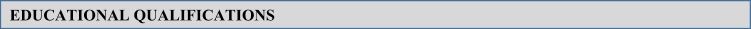 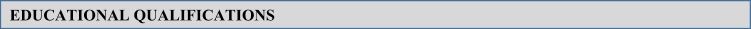 DECLARATION           I hereby declare that all the information given above is true to the best of my knowledge Place :  POONJAR ;  KERALA NEETHU RAJ S 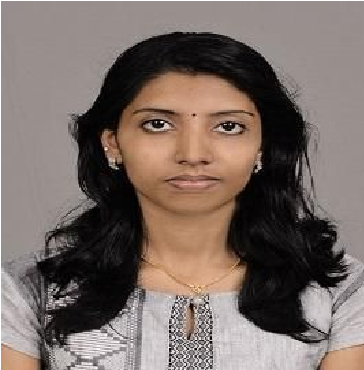  NEETHU .RAJ. S SREENILAYAM(H) PATHAMPUZHA.P.O, POONJAR SOUTH ,KOTTAYAM, KERALA , INDIA PIN: 686582 E-mail:​neethuoct12@gmail.com  Mob:+91-​9496979765​, +91 6238837482CARRIER OBJECTIVE CARRIER OBJECTIVE Passionate about Dietetics and seek to develop a career in the field of dietitian SPECIALIZATION SPECIALIZATION  *Food science and Nutrition​  *Clinical nutrition and Dietetics  	 WORK EXPERIENCE  WORK EXPERIENCE  Worked at Dr.Mohans Diabetes speciality centre  Worked as a Dietitian at VLCC wellness centre ,Cochin I have undergone a one month Dietetic internship on both PSG Hospital, Coimbatore ( 15.4.2016 to 15.5.2016 ) and  Lisie Hospital, Ernakulam (01.09.2014 to 30.09.2014 ) as a part of my curriculum. ACHIEVEMENTS ➢ World Record on Longest line of egg salad LANGUAGES KNOWN LANGUAGES KNOWN Languages Speaking Writing Reading Malayalam(Mother tongue) Good Good Good English Good Good Good Hindi Good Good      Good TECHNICAL SKILLS TECHNICAL SKILLS ▪​Microsoft office pack (Excel, Word & PowerPoint) ▪​Driving car  Personal Details▪▪​Age-24 years Date of birth-26-11-1994 	 ▪​Religion-Hindu, Nair ▪​Blood group- O+ve 